PROPOZYCJA ZAJĘĆ ŚWIETLICOWYCH1. Wykreślanki.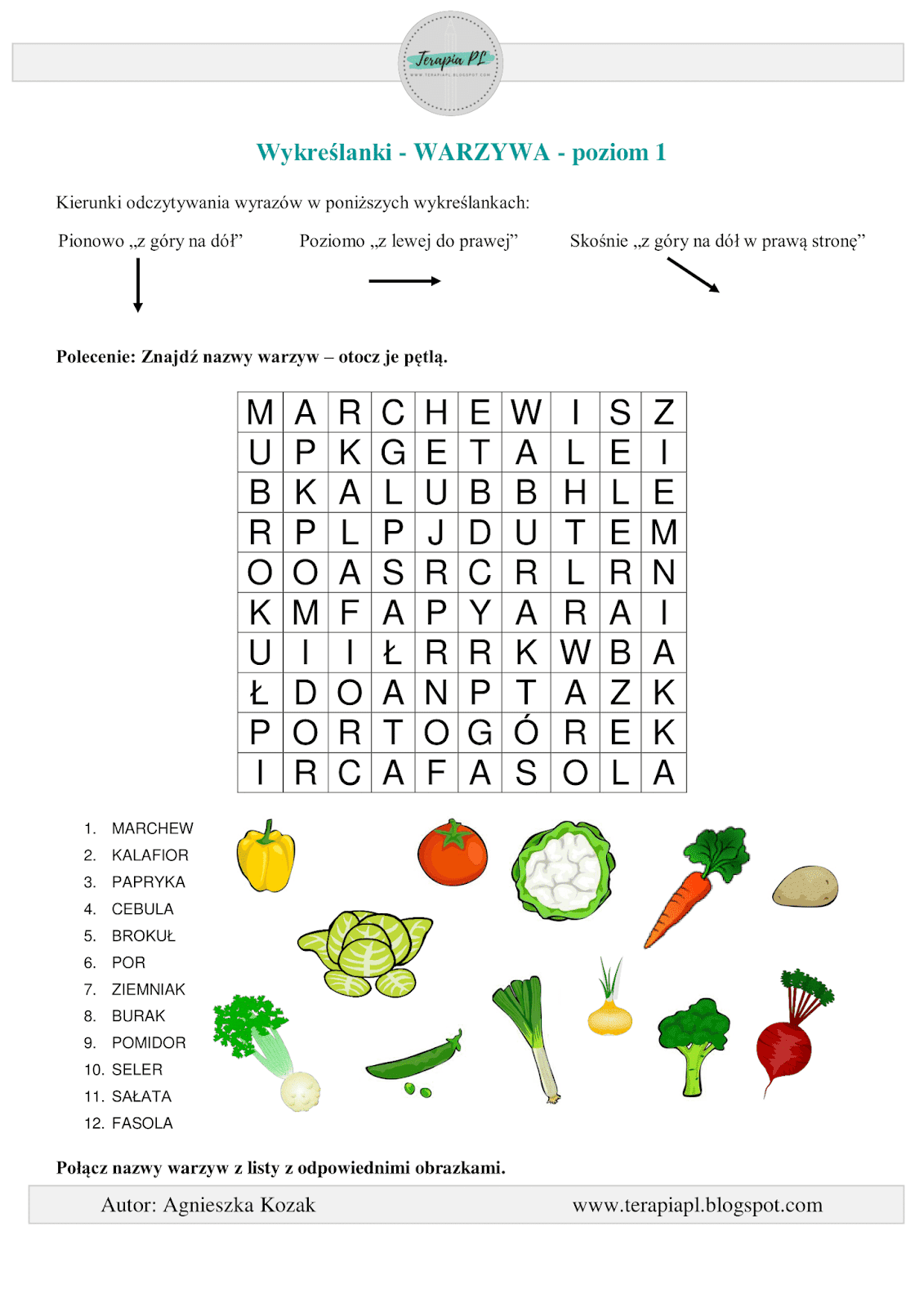 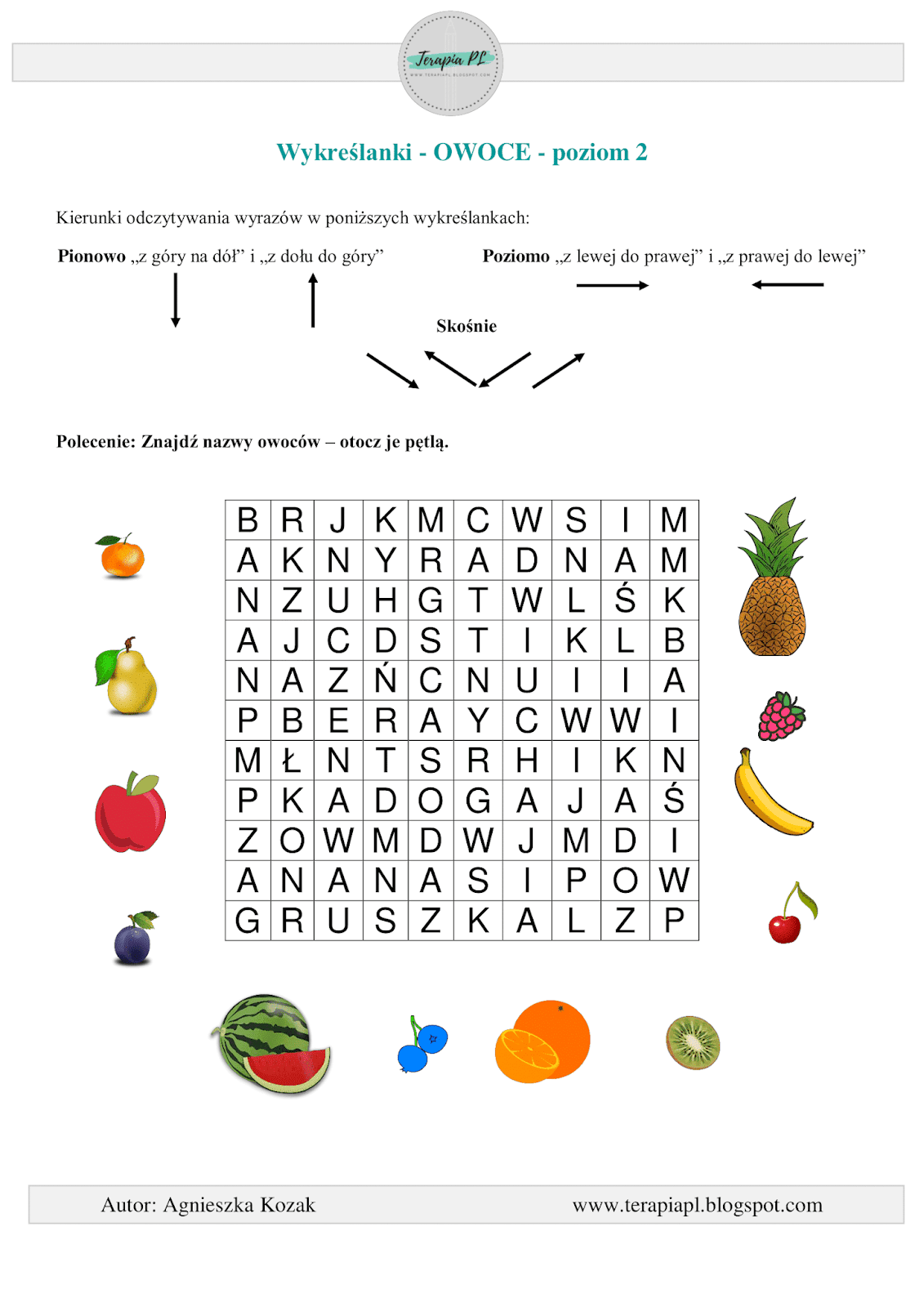 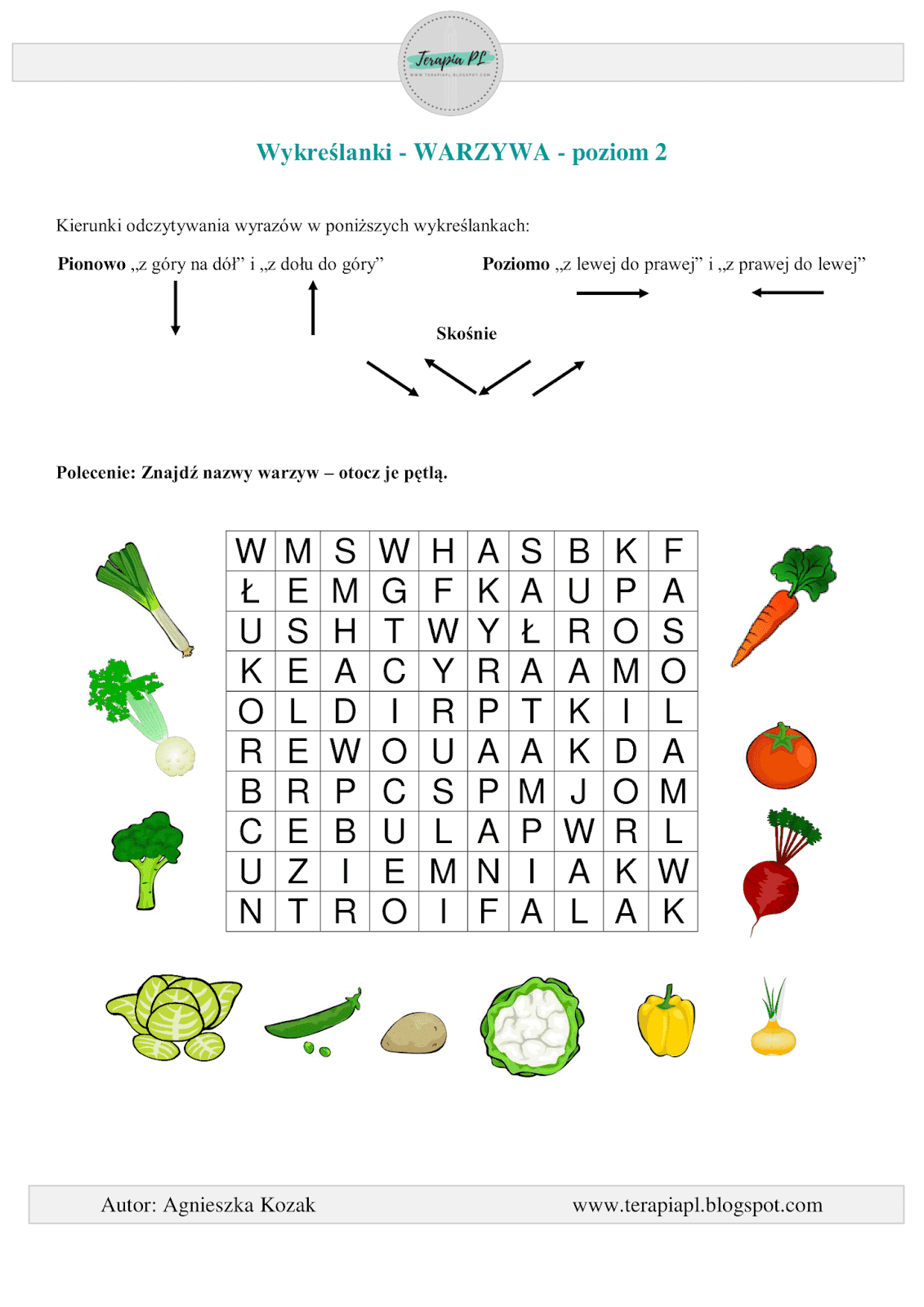 2. Krzyżówka.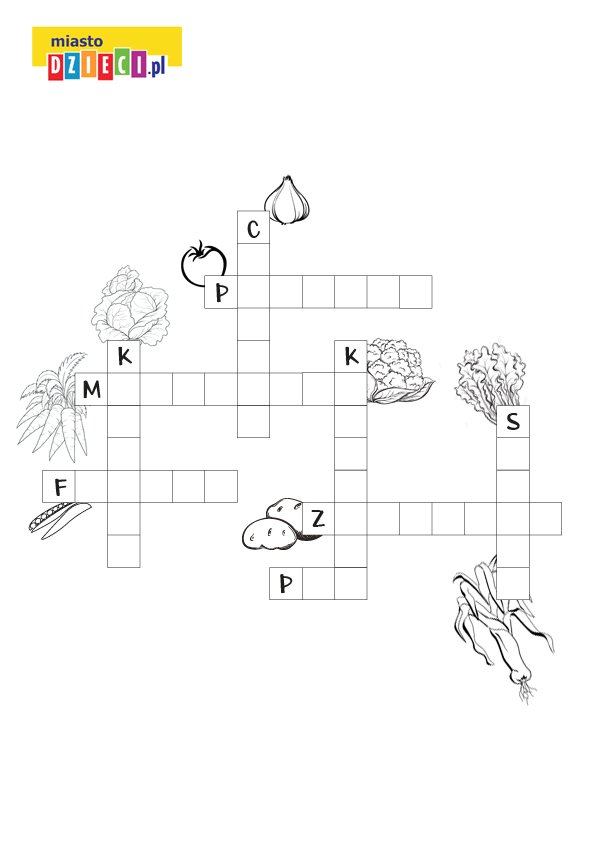 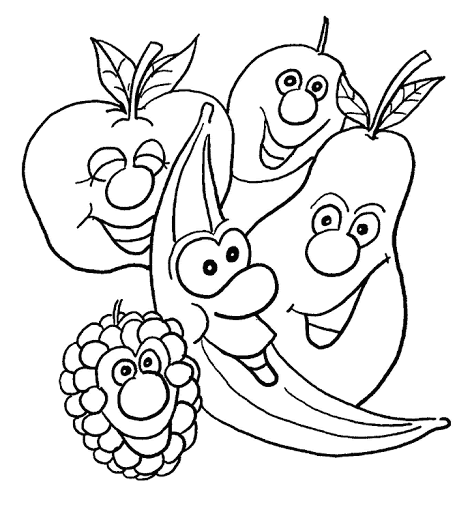 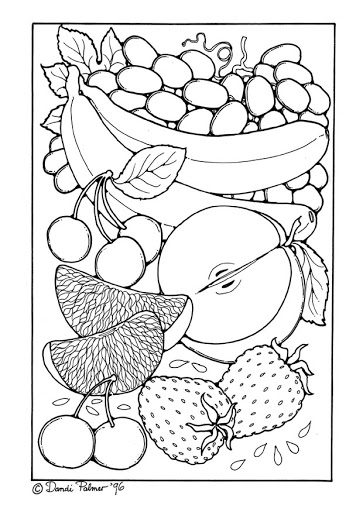 